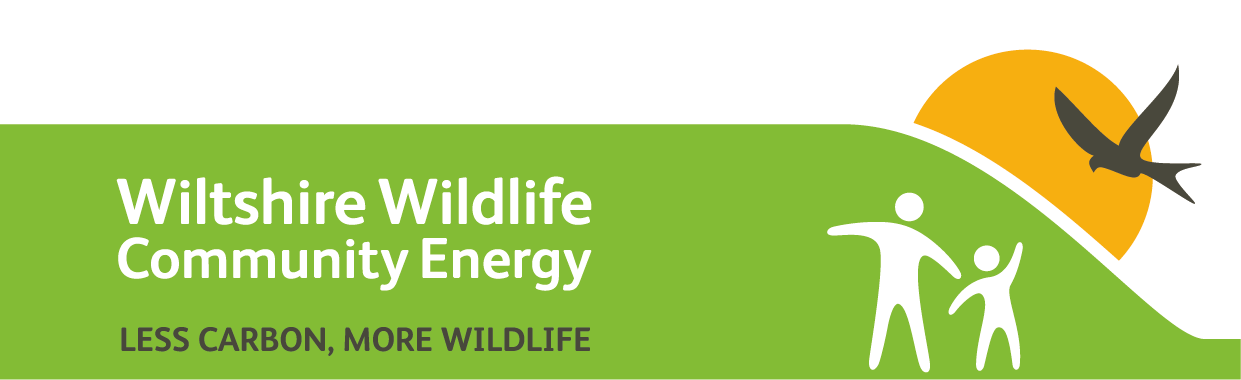 3. Financial information4. Reference5.     AttachmentsPlease attach the following documents:Constitution / governing document / set of rules for your organisation				Annual accounts - the most recent that are available. If you don’t have these, please show	 us your income and expenditure for the last year and your current budget.Safeguarding Policy and GDPR/Data Protection Policy (if separate).  If you don’t have these, please contact us and we are happy to help you with templates for these.Health and Safety Policy or Risk Assessment.Evidence that you have insurance for your activity or organisation.				Return this form and attachments via email to wwceapplications@wiltshirewildlife.org  or by mail to:WWCE Community Fund, Wiltshire Wildlife Trust, Elm Tree Court, Long Street, Devizes, Wiltshire SN10 1NJPlease keep a copy for your records.All applications will be acknowledged; applicants may be contacted for further information.Data Protection: The information you provide on this application form is collected and held by WiltshireWildlife Trust (WWT), who administer the Wiltshire Wildlife Community Energy (WWCE) Community Fund, toprocess this application.  The information you provide to us will be held securely on our systems for thepurpose of administering your application and will be passed to the WWCE Community Fund Panel who will use it toreview the application and decide whether to agree the grant.  WWT will also let WWCE know the names oforganisations and project details of applicants to the Fund.  WWT and WWCE publish data on organisations andgroups receiving grants, but not personal details.  WWCE may also use information about projects that receive grantson their website to promote and celebrate successful activities or in joint publicity where appropriate and agreedwith you (please see Guide for groups applying for grants). Neither organisation will sell your data to anyone else and if you would prefer us not to keep contactinformation or to change your preferences at any time, just let us know.  By making a grant application, you areconsenting to us using your data in this way.Please refer to our Privacy Policy at https://www.wiltshirewildlife.org/privacy For Office UseCommunity Fund - Grant Application FormFill in the form as best as you can; advice and help are available.  Email queries to wwceapplications@wiltshirewildlife.org or, during the working day, telephone 01380 736065 and ask to speak to the Wiltshire Wildlife Community Energy Community Fund Officer.Community Fund - Grant Application FormFill in the form as best as you can; advice and help are available.  Email queries to wwceapplications@wiltshirewildlife.org or, during the working day, telephone 01380 736065 and ask to speak to the Wiltshire Wildlife Community Energy Community Fund Officer.1      Basic information1      Basic information1.1 Name of your group:1.1 Name of your group:1.2 Contact details for your group  Leave blank if any are the same as “Main Contact”(1.3)1.2 Contact details for your group  Leave blank if any are the same as “Main Contact”(1.3)Address of your group: Address of your group: Email: DaytimeTelephone:Website: DaytimeTelephone:1.3 Main contact for this application1.3 Main contact for this application1.3 Main contact for this applicationTitle: First name: Surname: Position held in group: Position held in group: Position held in group: Contact address  Leave blank if given above in “Address of your group”(1.2):Contact address  Leave blank if given above in “Address of your group”(1.2):Contact address  Leave blank if given above in “Address of your group”(1.2):Email: Email: DaytimeTelephone: 1.4 When was the organisation set up?                  /                  / 1.4 When was the organisation set up?                  /                  / 1.5 What type of organisation are you? (tick as appropriate) 1.5 What type of organisation are you? (tick as appropriate)           A registered charity If yes, please provide your number           A registered charity If yes, please provide your number           A community benefit society or co-opA school          An unincorporated club or associationA college          A community interest companyA youth group           Another type of organisation please give detaiIs           Another type of organisation please give detaiIs 1.6 Are you part of a larger regional or national organisation? Yes / NoPlease give details if so.1.6 Are you part of a larger regional or national organisation? Yes / NoPlease give details if so.1.6 Are you part of a larger regional or national organisation? Yes / NoPlease give details if so.1.7 How many of each of the following are involved in the organisation?1.7 How many of each of the following are involved in the organisation?1.7 How many of each of the following are involved in the organisation?Management committee:Paid staff if any:Volunteers and helpers:1.8 What are the main aims and activities of your organisation?1.8 What are the main aims and activities of your organisation?2      Your application; information about your project2      Your application; information about your project2.1 Project Name (what are you calling your project?)2.1 Project Name (what are you calling your project?)2.2 What are the planned start and end dates of the project that this grant is for?2.2 What are the planned start and end dates of the project that this grant is for?Project start date:           /       / Project end date:          /      /  2.3 Where will the project take place? provide a postcode if you can 2.3 Where will the project take place? provide a postcode if you can 2.3 Please describe your project in one sentence.  Now describe your project in more detail including (maximum 500 words)What do you want your project to achieve / what difference will it make?  Why is it needed?  How will you do it?  Who will benefit from it?2.5   How will you know it has worked?  Examples of this may include:do a questionnaire with people who took part to find out how your project made a difference; take and show us pictures; and/or collect some figures such as numbers of people involved.2.6 List the people key to delivering the project Tell us their roles and what  relevant skills and experience they have: 2.7 What is the long-term plan for any project assets (equipment, knowledge etc)? The estimated costs of the project are:Please provide any detail and a breakdown of costs under each heading.  If the project comprises of different elements, number them in order of priority and include a total cost for each one.1.    Staff costs£ Materials (capital works)£ Payments to contractors£ Printing, postage, stationery etc.£ Other please give details e.g. volunteer expenses, travel expenses, refreshments, etc£Total project cost (total of the 5 rows above)£3.2 Project funding information3.2 Project funding informationHow much has been raised so far? £How much can your group contribute from its own resources? £Total funding already available (total of the 2 rows above) £Funds needed (project cost less funding already available) £Grant amount requested£3.3 If the funds needed are bigger than the amount of grant requested, tell us how you are going to find the remaining money you need. 3.3 If the funds needed are bigger than the amount of grant requested, tell us how you are going to find the remaining money you need. 3.4 Will the project require continuing funding and support at the end of the grant period?  If it will, please explain how this will be provided and funded.Please provide details of a referee, preferably someone who holds a professional or public position, who knows of your group’s work but is independent of your group and this project. Please make sure this person is willing to act as a referee and knows about this particular application.Please provide details of a referee, preferably someone who holds a professional or public position, who knows of your group’s work but is independent of your group and this project. Please make sure this person is willing to act as a referee and knows about this particular application.Please provide details of a referee, preferably someone who holds a professional or public position, who knows of your group’s work but is independent of your group and this project. Please make sure this person is willing to act as a referee and knows about this particular application.Title: First name:Surname:Contact details:Contact details:Contact details:Date received:Reference number allocated:Proposed date of assessment (CFP meeting):